REGLEMENTS GENERAUX DE LA FAFEDITION 2016Article 84 : Mesures disciplinaires 1. Les sanctions disciplinaires sont prises par la commission de discipline. Elle statue en première instance, en se référant au règlement et au code disciplinaire de la FAF. Elle prononce les sanctions en fonction des incidents qui sont signalés sur la feuille de match, les rapports établis par les officiels de matchs et sur tout autre moyen audiovisuel. 2. Tout joueur ou dirigeant signalé sur la feuille de match est tenu de se présenter ou se faire représenter par un dirigeant du club (dûment mandaté), ou adresser à la commission de discipline, une correspondance relatant objectivement les faits qui lui sont reprochés. A défaut, la commission statuera suivant les rapports des officiels de match. 3. La commission de discipline doit siéger, rendre et notifier ses décisions aux clubs concernés dans les quarante-huit heures (48heures) ouvrables qui suivent la date de réception de la feuille de match et des rapports des officiels. Article 85 : Réserves 1. Les réserves sont les contestations sur la participation ou la violation des lois du jeu. 2. Les réserves comportent deux aspects : 1) - La forme 2) - Le fond. 3. Le résultat d’un match n’est susceptible d’être remis en cause que, si les réserves émises sont fondées. 4. Si la forme n’est pas respectée, l’organe juridictionnel prononçant l’irrecevabilité doit statuer sur le fond, s’il y a lieu, afin de ne pas laisser persister l’irrégularité dans la participation du joueur mis en cause ou une éventuelle violation des règlements. Le joueur et le club fautif sont sanctionnés conformément aux dispositions prévues par le présent règlement. Le club réclamant ne bénéficie pas du gain du match. 5. Les décisions de l’organe juridictionnel doivent être rendues et notifiées aux parties concernées Article 86 : Contestation sur la participation Une réclamation sous forme de réserves est permise pour contester la participation d'un joueur dans les deux seuls cas suivants : - fraude sur l'état civil d'un joueur; - inscription d'un joueur suspendu. Pour poursuivre leur cours et soumises à la commission de discipline, les réclamations doivent être précédées de réserves nominales et motivées (sanction, numéro d’affaire et la saison sportive Elles sont formulées par le capitaine d’équipe, ou le secrétaire du club plaignant avant le début de la rencontre. L’arbitre doit appeler le capitaine de l’équipe adverse pour prendre acte de l’objet des réserves. Ces réserves sont consignées par écrit sur la feuille de match par l’arbitre. Pour être recevables, les réserves doivent être intégralement transformées en réclamation écrite et déposées au secrétariat de la ligue contre accusé de réception ou transmises par fax ou e-mail dans les deux (02) jours ouvrables qui suivent la date de la rencontre. Elles doivent être accompagnées, au titre du paiement des droits de réserves, d'un chèque de banque ou de la copie du bordereau de versement bancaire dans le compte de la ligue d'un montant : - Cinq mille (5.000 DA) dinars par joueur mis en cause pour les divisions honneur et pré-honneur. Le paiement des droits de réserves doit couvrir l’ensemble des joueurs mis en cause.Article 87 : Attribution du gain du match 1- Une équipe qui perd un match par pénalité ne peut être sanctionnée qu'une seule fois. Le gain du match est attribué au premier club à avoir formulé des réserves. 2- Un club débouté en première instance et qui n'utilise pas les voies réglementaires de recours ne peut plus prétendre à réparation. Article 88 : Réserves techniques Pour être recevables, les réserves visant les questions techniques doivent obéir aux prescriptions suivantes : Des réserves verbales sont adressées à l’arbitre par le capitaine plaignant au premier arrêt naturel du jeu suivant l’exécution de la décision contestée. L’arbitre directeur doit appeler le capitaine de l’équipe adverse, l’arbitre assistant le plus proche de l’action contestée, pour prendre acte de l’objet des réserves. A la fin du match, l’arbitre directeur inscrit les réserves sur la feuille de match sous la dictée du capitaine ou du secrétaire du club plaignant; les réserves sont signées par les deux capitaines d’équipes, l’arbitre directeur et son assistant concerné. Pour être recevable, les réserves doivent être transformées en réclamations écrites et déposées au secrétariat de la ligue contre accusé de réception ou transmises par fax dans les deux (02) jours ouvrables qui suivent la date de la rencontre. Elles doivent être accompagnées, au titre du paiement des droits de réserves d'un chèque de banque ou de la copie du bordereau de versement bancaire d'un montant de : - Dix mille (10.000 DA) dinars pour les divisions honneur et pré-honneur Ces réserves sont examinées par la commission d’arbitrage territorialement compétente qui doit statuer dans les soixante-douze (72) heures qui suivent la date de dépôt du dossier des réserves et notifier sa décision aux parties concernées (ligue et clubs). Au cas où la commission d’arbitrage constate la véracité de la faute commise par l’arbitre, la rencontre sera rejouée et l’arbitre fautif sera sanctionné conformément aux dispositions prévues par le règlement de l’arbitrage. Les décisions de la commission d’arbitrage sont définitives et non susceptibles d’appel.Article 89 : AppelL’appel est la procédure qui permet à la commission de recours saisie de réformer, confirmer ou aggraver la décision prise en première instance. Sauf dispositions contraires, tout club dispose du droit de saisir la commission de recours pour un réexamen de la décision prise par la commission de discipline en première instance. L’appel comporte deux aspects : 1) - La forme 2) - Le fond. Le fond n'est traité que si la forme est déclarée recevable. Les décisions de la commission de recours sont définitives. Elles doivent être rendues et notifiées aux parties concernées (ligue – clubs) dans les quarante-huit (48) heures ouvrables qui suivent la date du dépôt du dossier complet. Article 90 : Procédure 1. Les décisions de la commission de discipline d’une ligue peuvent faire l’objet d’un appel auprès de la commission de recours de la structure hiérarchiquement supérieure qui statuera en dernier ressort, sauf pour les sanctions suivantes qui sont définitives et non susceptibles d’appel : a) Une suspension égale ou inférieure à quatre (04) matchs; b) Une sanction égale ou inférieure à deux (02) matchs à huis clos ; c) Une amende égale ou inférieure à cinquante mille dinars (50.000 DA), d) Les sanctions ayant trait aux forfaits confirmés. Pour être recevable, l’appel doit être introduit dans les deux jours ouvrables à dater du lendemain de la notification de la décision contestée; il doit être transmis par fax ou e-mail ou déposé contre accusé de réception auprès du secrétariat de : - La ligue régionale de football amateur pour les contestations des décisions de la commission de discipline de la ligue wilaya de football amateur.L’appel doit être accompagné, au titre du paiement des droits de recours, d'un chèque de banque ou de la copie du bordereau de versement bancaire à la structure compétente d’un montant de : - Dix mille (10.000 DA) dinars pour les divisions honneur et pré-honneur. 2. Les droits payés ne sont pas remboursables. Article 91 : Suspension temporaire des sanctions financières L’appel n'est suspensif que pour les sanctions pécuniaires. Il ne peut, en tout état de cause, arrêter l’exécution du calendrier en cours.Article 92 : Tribunal Arbitral du Sport Algérien Les décisions de la commission de recours sont définitives et contraignantes pour toutes les parties concernées. De même, les sanctions disciplinaires, les lois du jeu et celles concernant le dopage ne sont pas susceptibles d’appel. Toutefois après épuisement des voies de recours ordinaires, un recours extraordinaire peut être formulé auprès du Tribunal Algérien du Règlement des Litiges Sportifs (TAS) pour les seules décisions suivantes : - Interdiction d’exercer toute fonction et/ou activité en relation avec le football; - Rétrogradation ou accession d’un club; - Suspension supérieure à deux (02) ans; - Amendes supérieure à trois cent mille (300.000DA) dinars pour le club. Pour être recevable, le recours extraordinaire doit être introduit auprès du TAS Algérien dans les cinq (05) jours ouvrables à dater du lendemain de la notification de la décision de la commission de recours.Article 94 : Recours à la justice Tout recours à la justice contre la ligue et/ou la FAF entraîne la radiation du président du club et l’exclusion définitive du club de toutes les compétitions.POSITIONNEMENT ET COOPERATION AVEC L’ARBITREConsultation :Concernant les questions disciplinaires, un regard et un signe discret de la main de l’arbitre assistant à l’arbitre peuvent parfois suffire. Dans les cas où une consultation directe s’impose, l’arbitre assistant peut pénétrer de deux ou trois mètres sur le terrain si nécessaire. Lorsqu’ils s’entretiennent, l’arbitre  et l’arbitre assistant doivent se tourner vers le terrain pour que leur conversation reste confidentielle et qu’ils puissent garder les joueurs et le terrain dans leur champ de vision.Corner : Pendant l’exécution d’un corner, l’arbitre assistant doit se tenir derrière le drapeau de coin, dans l’axe de la ligne  de but, mais l’arbitre assistant ne doit pas gêner le tireur et doit contrôler que le ballon est bien placé  dans la surface de coin.Coup franc :Pendant l’exécution d’un coup franc, l’arbitre assistant doit se tenir à hauteur de l’avant-dernier défenseur afin de contrôler la ligne de hors-jeu. Cependant, il devra être prêt à suivre le ballon en longeant la ligne de touche  en direction du drapeau de coin en cas de frappe  au but directe.  But marqué ou non marqué  :Si un but est marqué sans qu’aucun doute ne soit possible, l’arbitre et l’arbitre assistant échangeront un regard, et l’arbitre assistant longera en courant la ligne de touche sur une distance de 25 à 30 mètres en direction de la ligne médiane sans lever son drapeau.Si un but a été marqué et si le ballon semble cependant toujours en jeu, l’arbitre assistant devra d’abord lever son drapeau pour attirer  l’attention de l’arbitre puis suivre la procédure  habituelle consistant à courir le long de la Ligne de touche sur une distance de 25 à 30 mètres en direction de la ligne médiane.COMMISSION DE DISCIPLINE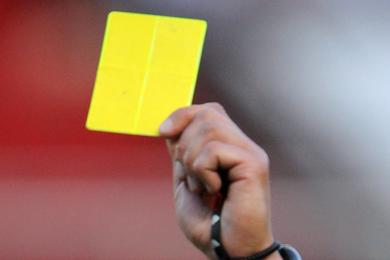                                   REUNION DU  12 /12/2016Membres présents : GUEMDJAL                     Avocat, PrésidentDJOUDER                       Secrétaire  GénéralDJOUAMA A                      MembreOrdre du jour :  Traitement des affaires disciplinaires.HONNEUR    SENIORSReprise affaire N° 56 : Match USS /CRBSET 03/12/2016 (S)Après audition du joueur signalé sur la feuille d’arbitrage par le Président de la  CJD le dimanche 11/12/2016, la CJD décide :HADDAD MOHAMED ( CRBSET LN°061159 )  - 01 MF + une mise en garde.HONNEUR    SENIORSAffaire N° 68 : Match RCS /  USS   du 09-12-2016 (S)DJEBAR  BRAHIM  ( RCS – LN° 061108 )  – avertissement BENSIKHALED  AREZKI  ( RCS – LN° 061116 ) – avertissementBENAISSA  SALEM  ( RCS – LN° 061152 ) – avertissement. MEDDOUR  HAFID ( USS – LN° 061100 ) – avertissement. TARRARIST NOUREDDINR  ( USS – LN° 061089 ) – avertissement.BAYOU ABDELKRIM  (USS – LN°061101) – 01 MF (C.D) + amende de 1000 DA.MERABET NADJIM ( USS –LN° 061099) – 01 MF (C.D) + amende de 1000 DA.Amende 10.000 DA  pour l’utilisation d’engins pyrotechniques (des feux d’artifices) durant la rencontre par les supporters de RCS  (ART 48 RG)Affaire N° 69 : Match ARBB / SRBT  du 10-12-2016  (S)BOUKAIBA  YASSINE  ( ARBB  – LN° 061028 ) – avertissement.OUKRID  KHELAF   ( SRBT  – LN° 061002 ) – avertissement.Affaire N° 70 : Match CRM  / CSPC    du 10-12-2016 (S)  BELLIL LOUNIS    ( CRM  – LN° 061250 ) – avertissement.Affaire N° 71 : Match JSB  / SSSA   du 10-12-2016  (S)ATMANE  YOUBA  ( SSSA – LN° 061126 ) – 01 MF pour cumul d’avertissements (exclu).BELHOCINE  FAOUZI   ( SSSA  – LN° 061141 )  – avertissement.Affaire N° 72 : Match  JSIO / ASOG     du 10-12-2016 (S)  AZZOUG  MAHREZ    ( JSIO  – LN° 061268 ) – avertissement.BENKHELAT  MABROUK  ( JSIO – LN° 061701 ) – avertissement.Honneur – U 20Affaire N° 73 : Match  CRBSET / AST  du 09-12-2016 (U20)BENSAI  SIF EDDINE   ( CRBSET – LN° 062325 ) – avertissement.SMAIL  HAZIM   ( CRBSET  – LN° 062273 ) – avertissement.BENBEKKA  ANIS ( AST - LN° 062243) – avertissement.Affaire N° 74 : Match  JSIO / ASOG  du 10-12-2016 (U20 )CHELHIOUN  OUSSAMA   ( JSIO – LN ° 062453 )  – avertissement.AIT AISSA  ALI  ( ASOG – LN ° 062561 ) – avertissement.Affaire N° 75: Match  ARBB  / SRBT  du 10-12-2016 (U20 )KAABACHE  RIAD   ( ARBB – LN ° 062196 )  – avertissement.RAHMANE  AZZEDINE   ( ARBB – LN ° 062197 )  – 01 MF pour CD + amende de 1000 DA.BAOUCHE  KHALED  ( ARBB –LN° 062206) – avertissement.OUALI  YOUBA   ( SRBT –LN° 062008) – avertissement.BARBARI  SOUFIANE   ( SRBT –LN° 062111) – avertissement.JEUNES – GROUPE - BAffaire N° 76 : Match  JST / CRM   du 09-12-2016 (U17)Vu la feuille de match et  le rapport de l’arbitre,  KHALED  OUSSAMA  ( JST – LN° 063571 ) - 01 MF pour CD + amende de 1000 DA+ (01) un an de suspension ferme pour agression envers arbitre + amende de 5000 DA.(ART101 alinéa A. RG des jeunes )IDIR  ISLAM   (CRM – LN° 063347) – avertissement.JEUNES – GROUPE – CAffaire N° 77 : Match  BCEK / JSBA   du 09-12-2016 (U16)MENICHE  TAYEB  ( JSBA – LN° 067230 ) – avertissement .ZAIDI  MASSINISSA    (JSBA – LN° 065361 ) – avertissement.Affaire N° 78 : Match  RCS / NRBS   du 10-12-2016 (U17)BENDJELILI  BILLAL  ( RCS – LN° 063103 ) – avertissement .ADJAOUD  YANIS    (NRBS – LN° 063335 ) – avertissement.JEUNES – GROUPE – DR. A. SJEUNES – GROUPE – EAffaire N° 79 : Match  CRBAR / ESIA   du 09-12-2016 (U17)HAMMAR   NABIL  ( CRBAR – LN° 063446 ) – avertissement .BOURAINE  YANIS   (CRBAR – LN° 063445 ) – avertissement.KHODJA  HANI   (ESIA – LN° 063423 ) – avertissement.Traitement des Affaires DisciplinairesETAT STATISTIQUE JOURNÉES DU 09 ET 10.12.2016DIRECTION ORGANISATION DES COMPETITIONSREUNION DU 12-12-2016Membres présents :AMGHAR                             DirecteurMOSTPHAOUI                    Secrétaire AIT IKHLEF  Bachir            MembreOrdre du jour :Traitement des affaires litigieuses.Homologation des résultats.Affaire N° 03 : Matchs NBT / ASTID ( U15-U17 ) du 10-12-2016 Attendu que les rencontres étaient régulièrement programmées au stade Taskriout ; Attendu que le club ASTID n’a pas déposé un nombre suffisant de dossiers de licences de ses joueurs dans les délais qui lui permettrait de participer aux rencontres ;Vu l’article 24 relatif à la licence et l’article 77 des RG relatif au rôle de l’arbitre dans la participation des joueurs ;Attendu que, ne pouvant avoir lieu en l’absence de licences, les rencontres ont été déprogrammées dans les délais devant permettre au club recevant de ne pas organiser et au tort exclusif du club visiteur.  Par ces motifs, la Commission décide :Match perdu par pénalité aux équipes U15 et U17 du Club ASTID pour en attribuer le gain à celles du Club NBT qui marquent trois (3) points et un score de Trois (03) buts à Zéro (00) ;Affaire N° 04 : Matchs JSTK / OST ( U15-U17 ) du 10-12-2016 Attendu que les rencontres étaient régulièrement programmées au stade de Bouhamza ; Attendu que équipes du club JSTK étaient absentes ;Attendu  que cette absence a été dument constatée dans les formes et délais réglementaires;Attendu que le club JSTK a justifié ces absences par l’indisponibilité de ses joueurs retenus au CEM par des examens scolaires et a même sollicité le report de ces rencontres à la dernière minute ;Vu l’attestation délivrée par le CEM qui confirme que la journée du samedi était consacrée aux examens scolaires.  Par ces motifs, la Commission décide :Match perdu par pénalité aux équipes U15 et U17 du Club JSTK pour en attribuer le gain à celles du Club OST qui marquent trois (3) points et un score de Trois (03) buts à Zéro (00) ;DIRECTION ORGANISATION DES COMPETITIONSHONNEUR PROGRAMMATION  8ème     JOURNEEVENDREDI 23 DECEMBRE 2016SAMEDI 24 DECEMBRE 2015§§§§§§§§§§§§§§§§§§§§§§§§§§PRE-HONNEUR PROGRAMMATION  5° JOURNEEVENDREDI 23 DECEMBRE 2016 SAMEDI 24 DECEMBRE 2016 DIRECTION ORGANISATION DES COMPETITIONSJEUNES CATEGORIESGROUPE –A-PROGRAMMATION  1ère      JOURNEEVENDREDI 16 DECEMBRE 2016SAMEDI 17 DECEMBRE 2016§§§§§§§§§§§§§§§§§§§§§§§§§PROGRAMMATION  1ère      JOURNEEVENDREDI 16 DECEMBRE 2016SAMEDI 17 DECEMBRE 2016§§§§§§§§§§§§§§§§§§§§§§§§§PROGRAMMATION  1ère      JOURNEEVENDREDI 16 DECEMBRE 2016SAMEDI 17 DECEMBRE 2016GROUPE –B-PROGRAMMATION  3ème      JOURNEESAMEDI 24 DECEMBRE 2016DIMANCHE 25 DECEMBRE 2016------------------------------------------------PROGRAMMATION  4ème      JOURNEEMARDI 27 DECEMBRE 2016MERCREDI 28 DECEMBRE 2016PROGRAMMATION  5ème      JOURNEEVENDREDI 30 DECEMBRE 2016SAMEDI 31 DECEMBRE 2016DIMANCHE 01 JANVIER 2017GROUPE –C-PROGRAMMATION  2ème       JOURNEESAMEDI 24 DECEMBRE 2016DIMANCHE 25 DECEMBRE 2016-------------------------------------------PROGRAMMATION  3ème       JOURNEEMERCREDI 28 DECEMBRE 2016----------------------------------------------PROGRAMMATION  4ème       JOURNEEVENDREDI 30 DECEMBRE 2016SAMEDI 31 DECEMBRE 2016DIMANCHE 01 JANVIER 2017GROUPE –D-PROGRAMMATION  3ème       JOURNEESAMEDI 24 DECEMBRE 2016DIMANCHE 25 DECEMBRE 2016LUNDI  26 DECEMBRE 2016-----------------------------------------PROGRAMMATION  4ème       JOURNEEJEUDI  29 DECEMBRE 2016--------------------------------------------------PROGRAMMATION  5ème       JOURNEEDIMANCHE  01 JANVIER 2017GROUPE –E-PROGRAMMATION  3ème       JOURNEEVENDREDI  23 DECEMBRE 2016SAMEDI  24 DECEMBRE 2016-------------------------------------------PROGRAMMATION  4ème       JOURNEEMARDI  27 DECEMBRE 2016-----------------------------------------------PROGRAMMATION  5ème       JOURNEEVENDREDI  30 DECEMBRE 2016SAMEDI  31 DECEMBRE 2016DIMANCHE  01 JANVIER 2017DIVISION HONNEURCLASSEMENT 6° JOURNEEEXTRAITS :« DIRECTIVES PRATIQUES POUR LES ARBITRES » IFAB - FIFA : 2016/2017 : Lois de JeuDésignation des sanctionsSeniorsSeniorsJeunesTotalDésignation des sanctionsHonneurP-Hon.JeunesTotalNombre d’affaires05//0712Avertissements11//1728Contestations décisions02//0204Expulsions joueurs01//0102Expulsion: dirigeant////////////////LIEUXRENCONTRESU 20SENIORSBEJAIA NACERIANCB / SRBT13 H15 HSEDDOUKRCS / CSPC10 H 3014 H 30BARBACHAARBB / USS10 H 3014 H 30OUED GHIRASOG / NBT10 H 3014 H 30AOKASCRBA / AST11 H14 H 30LIEUXRENCONTRESU 20SENIORSBEJAIA BENAL.JSIO / SSSA 13 HBEJAIA BENAL.JSIO / SSSA 15 HSOUK EL TENINECRBSET / CRM11 H14 H EXEMPTJS BEJAIAJS BEJAIAJS BEJAIALIEUXRENCONTRESU 20SENIORSAMIZOURJSBA / CRBAR11 H 3014 H 30EL KSEURBCEK / USBM11 H 3014 H 30OUZELLAGUENJSC / CASA11 H14 H LIEUXRENCONTRESU 20SENIORSTAMRIDJETJST / WAF11 H 3014 H EXEMPTOC AKFADOUOC AKFADOUOC AKFADOULIEUXRENCONTRESU 15U 17GCB / NCB10 H11 H 30JSIO / CRB10 H11 H 30LIEUXRENCONTRESU 15U 17AST / JSB9 H11 HUSS / CSPC13 H14 H 30LIEUXRENCONTRESU 15U 17NCB / USS10 H11 H 30CSPC / AST10 H11 H 30LIEUXRENCONTRESU 15U 17JSB / JSIO9 H10 H 30CRB / GCB13 H14 H 30LIEUXRENCONTRESU 15U 17JSIO / CSPC10 H11 H 30AST / NCB10 H11 H 30LIEUXRENCONTRESU 15U 17USS / GCB9 H10 H 30JSB / CRB13 H14 H 30LIEUXRENCONTRESU 15U 17MELBOUOM / ASTID10 H12 HAOKASCRBA / NBT11 H12 H 30TALA-HAMZAWAT / CRM10 H11 H 30LIEUXRENCONTRESU 15U 17TAMRIDJETJST / CRBSET10 H12 HLIEUXRENCONTRESU 15U 17TASKRIOUTNBT / OM10 H12 HOUED GHIRCRM / CRBA10 H12 HLIEUXRENCONTRESU 15U 17TAMRIDJETASTID / JST10 H12 HSOUK EL TENINECRBSET / WAT11 H12 H 30LIEUXRENCONTRESU 15U 17MELBOUOM / CRBA10 H11 H 30LIEUXRENCONTRESU 15U 17TAMRIDJETJST / NBT10 H12 HLIEUXRENCONTRESU 15U 17SOUK EL TENINECRBSET / CRM11 H12 H 30TALA-HAMZAWAT / ASTID10 H11 H 30LIEUXRENCONTRESU 15U 17SIDI-AICHSSSA / ASOG10 H12 HLIEUXRENCONTRESU 15U 17AMIZOURJSBA / RCS11 H12 H 30AKFADOUCASA / BCEK11 H12 H 30LIEUXRENCONTRESU 15U 17OUED GHIRASOG / NRBS10 H12 H BARBACHAARBB / JSBA10 H12 H SEDDOUKRCS / BCEK11 H12 H 30SIDI-AICHSSSA / CASA12 H12 HLIEUXRENCONTRESU 15U 17AKFADOUCASA / RCS11 H12 H 30LIEUXRENCONTRESU 15U 17SEMAOUNNRBS / SSSA10 H12 HLIEUXRENCONTRESU 15U 17AMIZOURJSBA / ASOG11 H12 H 30EL KSEURBCEK / ARBB11 H12 H 30LIEUXRENCONTRESU 15U 17SEDDOUKRSCA / CSPT11 H12 H 30LIEUXRENCONTRESU 15U 17OUZELLAGUENASECA / OCA11 H12 H 30LIEUXRENCONTRESU 15U 17OUZELLAGUENWRBO / JSC11 H12 H 30EXEMPTAS IGHIL OUANTARAS IGHIL OUANTARAS IGHIL OUANTARLIEUXRENCONTRESU 15U 17OUZELLAGUENJSC / ASECA11 H12 H 30SEDDOUKASIO / WRBO11 H12 H 30AKFADOUOCA / RSCA11 H12 H 30EXEMPTCSP TAZMALTCSP TAZMALTCSP TAZMALTLIEUXRENCONTRESU 15U 17OUZELLAGUENASECA / ASIO11 H12 H 30SEDDOUKRSCA / JSC11 H12 H 30AKFADOUOCA / CSPT11 H 12 H 30EXEMPTWRB OUZELLAGUENWRB OUZELLAGUENWRB OUZELLAGUENLIEUXRENCONTRESU 15U 17TAZMALTSRBT / JST11 H12 H 30AKBOU CMLWAF / OST11 H12 H 30LIEUXRENCONTRESU 15U 17BENI-MANSOURUSBM / CRBAR11 H12 H 30EXEMPTES IGHIL-ALIES IGHIL-ALIES IGHIL-ALILIEUXRENCONTRESU 15U 17TAZMALTOST / ESIA11 H12 H 30BOUHAMZAJST / WAF10 H 3012 H 30AIT R’ZINECRBAR / SRBT10 H12 H EXEMPTUS BENI-MANSOURUS BENI-MANSOURUS BENI-MANSOURLIEUXRENCONTRESU 15U 17BENI-MANSOURUSBM / OST10 H 3012 H 30LIEUXRENCONTRESU 15U 17AIT R’ZINECRBAR / JST10 H 3012 H 30LIEUXRENCONTRESU 15U 17BENI-MANSOURESIA / WAF10 H 3012 H 30EXEMPTSRB TAZMALTSRB TAZMALTSRB TAZMALT6°  JOURNEE RENCONTRESSENIORSU 206°  JOURNEE JSIO / ASOG03 – 0002 – 02 6°  JOURNEE RCS / USS01 – 0104 – 01 6°  JOURNEE ARBB / SRBT01 – 0500 – 01 6°  JOURNEE CRBSET / AST02 – 0001 – 02 6°  JOURNEE CRM / CSPC01 – 0001 – 01 6°  JOURNEE NCB / NBT03 – 0005 – 03 6°  JOURNEE JSB / SSSA00 – 02 01 – 04 6°  JOURNEE EXEMPTCRB AOKASCRB AOKASMISE A JOURNCB / RCS01 – 01 MISE A JOURAST / CSPC03 – 04 MISE A JOURJSB / SRBT00 – 02 MISE A JOURJSIO / CRBA02 – 02 CLAS.CLUBSPTSJGNPBPBCDIF.Obs.1US SOUMMAM135410143+11--SRB TAZMALT136411155+103NC BEJAIA126330102+8--SS SIDI AICH11632141+35CRB AOKAS 10531131+2--JS I. OUAZZOUG10631243+17RC SEDDOUK8522195+4--NB TASKRIOUT8622299+0--ARB BARBACHA8622288+010CRB S.EL TENINE5612379-2--CR MELLALA5512215-412AS OUED GHIR4611448-413CS P. CIVILE3503205-514AS TAASSAST25023010-1015JS BEJAIA16015418-14